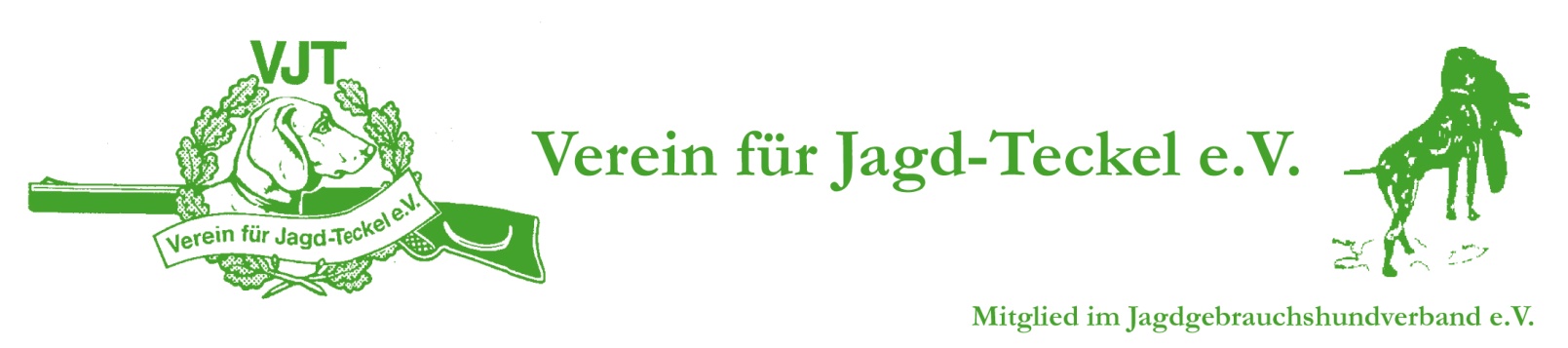 Checkliste für Prüfungsleiter zur Vorbereitung, Durchführung und Nachbereitung einer Eignungsprüfung1. Voraussetzungen an den PrüfungsleiterJGHV-RichterJagdscheinhaberdarf nicht gleichzeitig als Hundeführer agierensoweit der Prüfungsleiter als Richter eingesetzt wird, soll er nicht auch Richterobmann sein2. Vorbereitung einer Eignungsprüfung(ggf.) Anmeldung der Prüfung beim Obmann für das Jagdgebrauchshundwesen des VJTEinladung der vom JGHV anerkannten Richter mit der erforderlichen Fachgruppe WaldAnfertigung von Richterbüchern für Richter und RichteranwärterAnnahme von Nennungen, inkl. Kopie der Ahnentafel, ggf. Kopie des Impfausweises und Kopie des JagdscheinesKontrolle der Nennungen mit den Angaben der Ahnentafel und Überprüfung der geltenden Altersbeschränkungen bei der Zulassung zur EignungsprüfungÜberprüfung der Note der Schussfestigkeit mit mindestens der Note 6 (Zulassungsvoraussetzung)Anfertigung der für die Prüfung erforderlichen Formulare: Prüfungsvorblatt (2-fach)Prüfungsbericht (2-fach)Bewertungsblatt (2-fach)Nennungsliste (1-fach)Urkunden (1-fach)Absprache mit den betroffenen Revierinhabern über die Durchführung der Prüfung (Legen von Schweißfährten)Legen der Schweißfährten unter Beachtung der prüfungsrechtlichen Vorschriften:Länge der Übernachtfährte mindestens 600mFährte muss zwei Haken, die nicht mit den beiden Wundbetten identisch sein dürfen, beinhaltenVerwendung von max. ¼ Liter WildschweißFährten werden getropft oder getupft hergestellt und mit dem Fährtenschuh getreten3. Durchführung der EignungsprüfungArt der PrüfungDie Hunde sind an einem Prüfungstag in folgenden Prüfungsfächern durchzuprüfen: SchussfestigkeitSchweißarbeit auf der KunstfährteAllgemeiner GehorsamLeinenführigkeitVerhalten auf dem Standvor Beginn der PrüfungAusgabe der Richterbücher an die Richter und RichteranwärterEinweisung der Richter und Richteranwärter in den Ablauf der Prüfung und des ReviersÜberprüfung der erschienenen Hunde in Bezug auf Täto-Nr. oder Chipnummer durch Richter und PrüfungsleiterPrüfung des Impfausweises und Kontrolle des Jagdscheines (soweit in der Vorbereitung noch nicht geschehen)Einziehung des NenngeldesEntscheidung über die Zulassung von nicht ordnungsgemäß/ fristgerecht gemeldeten HundenAuslosung der Reihenfolgezu Beginn der PrüfungBegrüßung der Hundeführer, Vorstellung der Richter und Einweisung in den Ablauf der PrüfungAbfrage, inwieweit eine zu prüfende Hündin läufig istAbfrage, inwieweit ein Hundeführer Erstlingsführer ist (dann ggf. die Prüfungsanforderungen zu Beginn der Prüfungsfächer kurz vorstellen)während der PrüfungBeginn der Prüfung mit der Schussfestigkeit, sofern zu prüfende Hunde noch keine (Teil-)-Anlagenprüfung abgeschlossen habenAbgabe der Schüsse, sofern nicht der Hundeführer oder der Richterobmann schießtWeiterprüfung im Rahmen der EP nur, wenn AKZ mindestens mit der Note 6 bewertet wurde (Zulassungsvoraussetzung)Arbeiten der Schweißfährten in Reihenfolge der AuslosungPrüfung der GehorsamsfächerÜberwachung der Ordnungsvorschriften der Prüfungsordnungnach der PrüfungAusfüllen des Bewertungsblattes + Unterschrift durch PL und mindestens zwei RichternEintragung des Prüfungsergebnisses mit Ort und Datum in die Ahnentafel + Unterschrift vom RichterobmannAusfertigung der Originalahnentafel, des Bewertungsblattes und der Urkunde an den HundeführerAuszahlung der Aufwandsentschädigung an die Richter (soweit nichts anderes vereinbart Tagegeld und km-Pauschale)4. Nachbereitung einer EignungsprüfungZusendung der Prüfungsberichte (Formblätter P 002, 003) in einfacher Ausfertigung innerhalb von drei Wochen nach der Prüfung an den Obmann für das Jagdgebrauchshundwesenggf. mit schriftlicher Begründung eines NotrichtereinsatzesVerbleib der Nennliste, des Formblattes P 002, P 003 in einfacher Ausfertigung und die der Bewertungsblätter in mindestens einfacher Ausfertigung beim Prüfungsleiter